①　　アとイはそれぞれどんな感じがしますか？　また、それぞれのせんりつを線でつないで気づいたことを書きましょう。② 　１回目のイの部分と２回目のイの部分を比べて、気づいたことを書きましょう。③　　この曲を紹介する文を書きましょう。ア感じたこと気づいたこと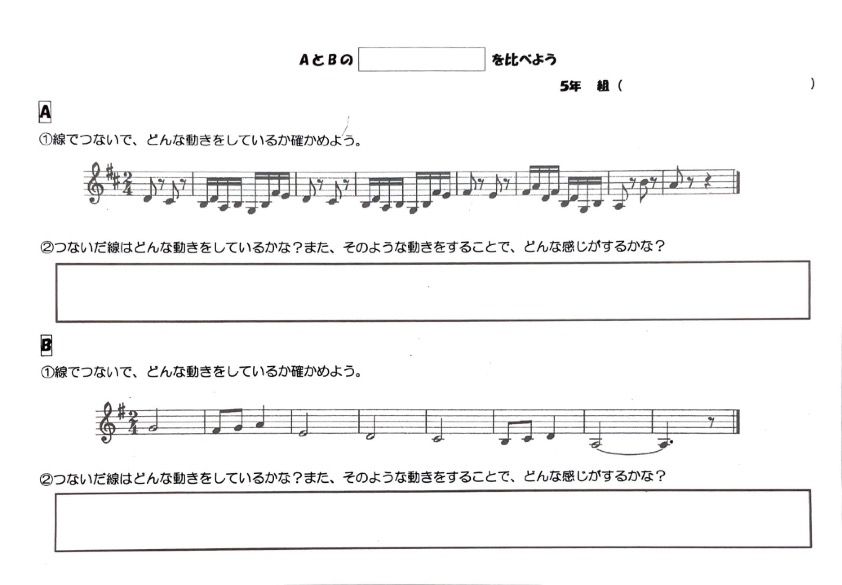 イ感じたこと気づいたこと